		UNIVERSIDAD NACIONAL 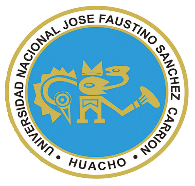 “JOSÉ FAUSTINO SÁNCHEZ CARRIÓN”VICERRECTORADO ACADÉMICOFACULTAD DE INGENIERÍA AGRARIA, INDUSTRIAS ALIMENTARIAS Y AMBIENTALESCUELA PROFESIONAL DE INGENIERIA EN INDUSTRIAS ALIMENTARIASDATOS GENERALESSUMILLA El curso Ingeniería Grafica I.- Práctico, ofrece a los Estudiantes del I Ciclo de la Escuela Académico Profesional de Ingeniería en Industrias Alimentarias, una extensa gama de herramientas y temas como: Tipos de Diseños, Diagramas de Flujos, Verificaciones en Vlisp, Vbaide, en 2d y 3d, experiencias de vídeo interactivo. Diseños de planta, elementos de un laboratorio. Diagramas en general. Con respecto a los diseños se podrán enviar a equipos de escritorio o a teléfonos móviles, al ploteo.  La asignatura está planteada con un total de 16 semanas, donde se desarrollarán cuatro unidades didácticas que inducirán al estudiante a usar adecuadamente el software de Diseño, así como las Normas de Diseño-ISO.CAPACIDADES AL FINALIZAR EL CURSOINDICADORES DE CAPACIDADES AL FINALIZAR EL CURSO	DESARROLLO DE LAS UNIDADES DIDÁCTICAS:MATERIALES EDUCATIVOS Y OTROS RECURSOS DIDÁCTICOSSe utilizarán todos los materiales y recursos requeridos de acuerdo a la naturaleza de los temas programados. Básicamente serán:MEDIOS Y PLATAFORMAS VIRTUALESCasos prácticosPizarra interactivaGoogle MeetRepositorios de datosMEDIOS INFORMATICOS:ComputadoraTabletCelularesInternet.EVALUACIÓN:La Evaluación es inherente al proceso de enseñanza aprendizaje y será continua y permanente. Los criterios de evaluación son de conocimiento, de desempeño y de producto.Evidencias de Conocimiento.La Evaluación será a través de pruebas escritas y orales para el análisis y autoevaluación. En cuanto al primer caso, medir la competencia a nivel interpretativo, argumentativo y propositivo, para ello debemos ver como identifica (describe, ejemplifica, relaciona, reconoce, explica, etc.); y la forma en que argumenta (plantea una afirmación, describe las refutaciones en contra de dicha afirmación, expone sus argumentos contra las refutaciones y llega a conclusiones) y la forma en que propone a través de establecer estrategias, valoraciones, generalizaciones, formulación de hipótesis, respuesta a situaciones, etc.En cuanto a la autoevaluación permite que el estudiante reconozca sus debilidades y fortalezas para corregir o mejorar.Las evaluaciones de este nivel serán de respuestas simples y otras con preguntas abiertas para su argumentación.Evidencia de Desempeño.Esta evidencia pone en acción recursos cognitivos, recursos procedimentales y recursos afectivos; todo ello en una integración que evidencia un saber hacer reflexivo; en tanto, se puede verbalizar lo que se hace, fundamentar teóricamente la práctica y evidenciar un pensamiento estratégico, dado en la observación en torno a cómo se actúa en situaciones impredecibles.La evaluación de desempeño se evalúa ponderando como el estudiante se hace investigador aplicando los procedimientos y técnicas en el desarrollo de las clases a través de su asistencia y participación asertiva.Evidencia de Producto.Están implicadas en las finalidades de la competencia, por tanto, no es simplemente la entrega del producto, sino que tiene que ver con el campo de acción y los requerimientos del contexto de aplicación.La evaluación de producto de evidencia en la entrega oportuna de sus trabajos parciales y el trabajo final.Además, se tendrá en cuenta la asistencia como componente del desempeño, el 30% de inasistencia inhabilita el derecho a la evaluación.Siendo el promedio final (PF), el promedio simple de los promedios ponderados de cada módulo (PM1, PM2, PM3, PM4) BIBLIOGRAFÍAFuentes BibliográficasCeballos, Francisco (2015).  	Java 2 - Curso de Programación.  Lima, Perú: Edición Delta. Chasen, S.  (2015) 	Principios de Geometría Descriptiva utilizados en el Diseño Computarizado. México, México: Prentice Hall.Ching, F(2017)	Manual De Diseño Arquitectónico. México, México: Editorial Gustavo Gilli.Deitel.  (2016)	. Como programar. Bogotá, Colombia: UAEdward, T.  (2017)	. Vocabulario Gráfico para la Presentación Arquitectónica. México, México: Editorial Trillas.Flores, J (2016). Métodos de las 6´duml - pseudocódigo- java enfoque algorítmico.México, México: Editorial Mc Graw Hill. Foley J.&  Van Dorn, A (2017)	Fundamentos de Diseño Gráfico. México, México: Editorial Edi. Limusa.Freanch, T (2016)	Diseño de Ingeniería. México, México: Edit. Mc Graw Interamericana.French & Vierck.(2015)	Diseño de Ingeniería. México, México: Mc Graw Hill..Guerrero, J (2016)	.Ingeniería Grafica I. Huacho, Perú: UAP.Guerrero, J (2018)	.Diseño Gráfico   Huacho, Perú: IGV Guerrero, J (2017)	Guía BPMN.  Huacho, Perú: U.N.J.F.S.C.Guerrero, J. (2017)	Guía de Netbeans.  . Huacho, Perú: U.N.J.F.S.C.Jon M, D (2016)	Fundamentos de Programación en 3D - México, México: Edit.Prentice.KirbyLockard. W (2017)  	Experiencia en Diseño de Proyectos - México, México: Editorial Trillas.Larburu, N (2017)	Técnica del Diseño Asistido por Computador. México, México: Edit. Paraninfo. S.A.   Plazola. (2016)	Arquitectura Habitacional. México, México: Editorial LimusaWarren,L.(2015)  	 Diseño 3D - México, México: Prentice Hall.Warren,L.(2016)   	Autodesk tutorial 3d Studio VIZ- México, México: Prentice Hall.Warren,L.(2017)  	3D Studio Max - México, México: Prentice Hall.Huacho, 01 de Junio 2020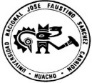 Línea de carreraPROCESOSSemestre académico2020-ICódigo del curso13-06-113ACréditos03Horas semanales Hrs. Totales: 04         Practicas 04  CicloISecciónAApellidos y nombres del docenteDr. Guerrero Hurtado, Julio EnriqueCorreo institucionaljguerrero@unjfsc.edu.peN° de celular969379706CAPACIDAD DE LA UNIDAD DIDÁCTICANOMBRE DE LA UNIDAD DIDÁCTICASEMANASUNIDAD IPrevia clase virtual diseña procesos de planificación y producción, relaciona la información técnica por medio de gráficos y croquis tomando como base los conceptos importantes de la Ingeniería Grafica I.Introducción a la Ingeniería Grafica I herramientas de diseño – Diseño descriptivo en 2d bpmn. 1-4UNIDADIILuego de visualizar el material complementario (diapositivas) Propone modificar la distribución de una pequeña industria y otras áreas de trabajo con aplicación o normas técnicas de Ingeniería Grafica I.Introducción otros software de diseño - Geometría y teoría de dimensionamiento.5-8UNIDADIIILuego de visualizar el video motivacional tiene saberes previos identifica los diferentes sistemas de proyección tomando como base la bibliografía y referencias habidas y validadas. Diseño para Ingenieros en Industrias Alimentarias Teoría de proyección y depurado de un sólido.9-12UNIDADIVLuego de nombrar los artículos de seguridad selecciona para sus instalaciones industriales, maquinarias para mejorar la capacidad productiva utilizada con base a criterios objetivos seleccionadosDiseño e impresión virtual en 3d aplicación  impresión de caretas contra el covid19 cortes y secciones13-16N°INDICADORES DE CAPACIDAD AL FINALIZAR EL CURSO1Elabora la presentación del proyecto por video llamada WhatsApp y por Google Meet, destacando su importancia y compara la diferencia entre el sistema ASA del sistema DIN.2Inserta correctamente imágenes. Tiene la idea de otros softwares de diseño (ArcGis) y analiza las diferentes unidades de medidas en la utilización de la teoría de Escala.3Después de tener claro los comandos de Diseño y para modificar, reconoce la necesidad de emprender en lo que se sienta realizado y resuelve problemas de aplicación.4Representa ideas de productos mediante bocetos, conociendo sus diferentes aplicaciones y procesa información según el requerimiento.5Elabora proyectos geométricos, para luego vía internet implementar este comando en el software de diseño verificando la rapidez de su Pc, laptop, para hacer diseños sin contratiempos.6Esboza y ejecuta proyectos geométricos usando el dimensionamiento y utiliza catálogos para realizar procesos de estudio de mercado para la producción virtual.7Define Diagramas en BPMN para así realizar procesos de estudio de diseños de piezas de ingeniería y aplica el acotado.8Utiliza el dimensionamiento y realiza ensamblado virtual y redistribuye los equipos en un área, para maximizar la distancia de acuerdo al nuevo protocolo, luego lo publica en su muro de Face.9Analiza los elementos que intervienen en la proyección de un sólido y utiliza los comandos de edición con orden y realiza diagramas con bizagi.10Construye el depurado de un sólido y acota isométricamente los planos o vista superior.11Examina exhaustivamente los conocimientos previos de proyecciones y trabaja en Escala ESC=1/1000. Usa Google Meet. Correctamente.12Define Ordenes para 3D y utiliza los comandos de Modificar para ello escribe la Orden simplificada (atajos en AutoCAD) y resuelve problemas propuestos.13Usa correctamente los Comandos 3D con sólidos y dibuja los sólidos isométricos, llamándolos bloques o “moldes” 14Edita sólidos  y facilita su visualización utilizando, render, animación y cámaras.15Aplica métodos de diseño de manera automatizada haciendo uso del CAD y Acota en 3D para luego presentar los proyectos de Diseño de acuerdo a la Norma APA con eficiencia.16Elabora su propio catalogo siente que ha aprendido y puede innovar nuevos modelos en el área, emplea menos tiempo utilizando el software CAD.UNIDAD DIDÁCTICA I: INTRODUCCIÓN A LA INGENIERÍA GRAFICA I HERRAMIENTAS DE DISEÑO – DISEÑO DESCRIPTIVO EN 2D BPMN.CAPACIDAD DE LA UNIDAD DIDÁCTICA I: Previa clase virtual diseña procesos de planificación y producción, relaciona la información técnica por medio de gráficos y croquis tomando como base los conceptos importantes de la Ingeniería Grafica I.CAPACIDAD DE LA UNIDAD DIDÁCTICA I: Previa clase virtual diseña procesos de planificación y producción, relaciona la información técnica por medio de gráficos y croquis tomando como base los conceptos importantes de la Ingeniería Grafica I.CAPACIDAD DE LA UNIDAD DIDÁCTICA I: Previa clase virtual diseña procesos de planificación y producción, relaciona la información técnica por medio de gráficos y croquis tomando como base los conceptos importantes de la Ingeniería Grafica I.CAPACIDAD DE LA UNIDAD DIDÁCTICA I: Previa clase virtual diseña procesos de planificación y producción, relaciona la información técnica por medio de gráficos y croquis tomando como base los conceptos importantes de la Ingeniería Grafica I.CAPACIDAD DE LA UNIDAD DIDÁCTICA I: Previa clase virtual diseña procesos de planificación y producción, relaciona la información técnica por medio de gráficos y croquis tomando como base los conceptos importantes de la Ingeniería Grafica I.CAPACIDAD DE LA UNIDAD DIDÁCTICA I: Previa clase virtual diseña procesos de planificación y producción, relaciona la información técnica por medio de gráficos y croquis tomando como base los conceptos importantes de la Ingeniería Grafica I.CAPACIDAD DE LA UNIDAD DIDÁCTICA I: Previa clase virtual diseña procesos de planificación y producción, relaciona la información técnica por medio de gráficos y croquis tomando como base los conceptos importantes de la Ingeniería Grafica I.CAPACIDAD DE LA UNIDAD DIDÁCTICA I: Previa clase virtual diseña procesos de planificación y producción, relaciona la información técnica por medio de gráficos y croquis tomando como base los conceptos importantes de la Ingeniería Grafica I.UNIDAD DIDÁCTICA I: INTRODUCCIÓN A LA INGENIERÍA GRAFICA I HERRAMIENTAS DE DISEÑO – DISEÑO DESCRIPTIVO EN 2D BPMN.SEMANACONTENIDOS CONTENIDOS CONTENIDOS CONTENIDOS ESTRATEGIAS DE LA ENSEÑANZA VIRTUALESTRATEGIAS DE LA ENSEÑANZA VIRTUALINDICADORES DE LOGRO DE LA CAPACIDAD UNIDAD DIDÁCTICA I: INTRODUCCIÓN A LA INGENIERÍA GRAFICA I HERRAMIENTAS DE DISEÑO – DISEÑO DESCRIPTIVO EN 2D BPMN.SEMANACONCEPTUALPROCEDIMENTALPROCEDIMENTALACTITUDINALESTRATEGIAS DE LA ENSEÑANZA VIRTUALESTRATEGIAS DE LA ENSEÑANZA VIRTUALINDICADORES DE LOGRO DE LA CAPACIDAD UNIDAD DIDÁCTICA I: INTRODUCCIÓN A LA INGENIERÍA GRAFICA I HERRAMIENTAS DE DISEÑO – DISEÑO DESCRIPTIVO EN 2D BPMN.1Introducción al CursoAlfabeto de Líneas, Letras, Números según las normas ASA y DIN. Instrumentos del dibujo Define primeras ordenes de edición de borrado parcial o total y alargamiento, utilización de Erase, Break, Trim, ExtendCrea un formato correcto y la dosificación de Diseños con comando línea. Crea un formato correcto y la dosificación de Diseños con comando línea. Valora la importancia de los Diseños Asume una actitud crítica.Expositiva (Docente/Estudiante)Uso del Google MeetDebate dirigido (Discusiones)Foros, ChatLecturasUso de repositorios digitalesLluvia de ideas (Saberes previos)Foros, ChatExpositiva (Docente/Estudiante)Uso del Google MeetDebate dirigido (Discusiones)Foros, ChatLecturasUso de repositorios digitalesLluvia de ideas (Saberes previos)Foros, ChatElabora la presentación del proyecto por video llamada WhatsApp y por Google Meet, destacando su importancia y compara la diferencia entre el sistema ASA del sistema DIN.UNIDAD DIDÁCTICA I: INTRODUCCIÓN A LA INGENIERÍA GRAFICA I HERRAMIENTAS DE DISEÑO – DISEÑO DESCRIPTIVO EN 2D BPMN.2Escala. Definición Define Comandos de edición que permiten modificaciones de manera rápida y precisa. Copy, Move, Mirror, Scale, Rotate, Array.Elabora una tabla y  cuadro para ingresar dato.Elabora una tabla y  cuadro para ingresar dato.Resalta la importancia de los atajos en el software de diseño  para luego participar activamente en el debate, aportando la creación de su propia forma de trabajo con el software.Expositiva (Docente/Estudiante)Uso del Google MeetDebate dirigido (Discusiones)Foros, ChatLecturasUso de repositorios digitalesLluvia de ideas (Saberes previos)Foros, ChatExpositiva (Docente/Estudiante)Uso del Google MeetDebate dirigido (Discusiones)Foros, ChatLecturasUso de repositorios digitalesLluvia de ideas (Saberes previos)Foros, ChatInserta correctamente imágenes. Tiene la idea de otros softwares de diseño (ArcGis) y analiza las diferentes unidades de medidas en la utilización de la teoría de Escala. .UNIDAD DIDÁCTICA I: INTRODUCCIÓN A LA INGENIERÍA GRAFICA I HERRAMIENTAS DE DISEÑO – DISEÑO DESCRIPTIVO EN 2D BPMN.3Construcciones geométricas Define comandos Ddlmodes, Linetype, Ddcolor, Lineweight y Organiza el Diseño.Usa el Comando escala y utiliza el factor fraccionario y/o las simplificaciones Vlisp.Usa el Comando escala y utiliza el factor fraccionario y/o las simplificaciones Vlisp.Utiliza correctamente escala ampliada y de disminución, realizando responsablemente su trabajoExpositiva (Docente/Estudiante)Uso del Google MeetDebate dirigido (Discusiones)Foros, ChatLecturasUso de repositorios digitalesLluvia de ideas (Saberes previos)Foros, ChatExpositiva (Docente/Estudiante)Uso del Google MeetDebate dirigido (Discusiones)Foros, ChatLecturasUso de repositorios digitalesLluvia de ideas (Saberes previos)Foros, ChatDespués de tener claro los comandos de Diseño y para modificar, reconoce la necesidad de emprender en lo que se sienta realizado y resuelve problemas de aplicación.UNIDAD DIDÁCTICA I: INTRODUCCIÓN A LA INGENIERÍA GRAFICA I HERRAMIENTAS DE DISEÑO – DISEÑO DESCRIPTIVO EN 2D BPMN.4Construcciones geométricas I:Tangenciales y curvas invertidas. Examen Parcial I. Define Capas (Layer). Colores, tipos de líneas, grueso. Usa colores, grosor de líneas según la norma ISO.Usa colores, grosor de líneas según la norma ISO.Aprecia los acontecimientos y mejoras que tiene el software para facilitar su uso.Expositiva (Docente/Estudiante)Uso del Google MeetDebate dirigido (Discusiones)Foros, ChatLecturasUso de repositorios digitalesLluvia de ideas (Saberes previos)Foros, ChatExpositiva (Docente/Estudiante)Uso del Google MeetDebate dirigido (Discusiones)Foros, ChatLecturasUso de repositorios digitalesLluvia de ideas (Saberes previos)Foros, ChatRepresenta ideas de productos mediante bocetos, conociendo sus diferentes aplicaciones y procesa información según el requerimiento. UNIDAD DIDÁCTICA I: INTRODUCCIÓN A LA INGENIERÍA GRAFICA I HERRAMIENTAS DE DISEÑO – DISEÑO DESCRIPTIVO EN 2D BPMN.EVALUACIÓN DE LA UNIDAD DIDÁCTICAEVALUACIÓN DE LA UNIDAD DIDÁCTICAEVALUACIÓN DE LA UNIDAD DIDÁCTICAEVALUACIÓN DE LA UNIDAD DIDÁCTICAEVALUACIÓN DE LA UNIDAD DIDÁCTICAEVALUACIÓN DE LA UNIDAD DIDÁCTICAEVALUACIÓN DE LA UNIDAD DIDÁCTICAUNIDAD DIDÁCTICA I: INTRODUCCIÓN A LA INGENIERÍA GRAFICA I HERRAMIENTAS DE DISEÑO – DISEÑO DESCRIPTIVO EN 2D BPMN.EVIDENCIA DE CONOCIMIENTOSEVIDENCIA DE CONOCIMIENTOSEVIDENCIA DE PRODUCTOEVIDENCIA DE PRODUCTOEVIDENCIA DE PRODUCTOEVIDENCIA DE DESEMPEÑOEVIDENCIA DE DESEMPEÑOUNIDAD DIDÁCTICA I: INTRODUCCIÓN A LA INGENIERÍA GRAFICA I HERRAMIENTAS DE DISEÑO – DISEÑO DESCRIPTIVO EN 2D BPMN.Pruebas de evaluación:Pruebas objetivas de tipo test o de respuesta corta: Cuestionarios teórico- prácticos a resolver en la plataforma virtualPruebas prácticas: Ejercicios prácticos como los vistos en las clases virtuales.Pruebas de evaluación:Pruebas objetivas de tipo test o de respuesta corta: Cuestionarios teórico- prácticos a resolver en la plataforma virtualPruebas prácticas: Ejercicios prácticos como los vistos en las clases virtuales.Trabajos individuales y/o grupalesSoluciones a Ejercicios propuesto.Trabajos individuales y/o grupalesSoluciones a Ejercicios propuesto.Trabajos individuales y/o grupalesSoluciones a Ejercicios propuesto.Participación activa en la sesión virtual Comportamiento en clase virtual y chat.Participación activa en la sesión virtual Comportamiento en clase virtual y chat.UNIDAD DIDÁCTICA II: INTRODUCCIÓN OTROS SOFTWARE DE DISEÑO - GEOMETRÍA Y TEORÍA DE DIMENSIONAMIENTOCAPACIDAD DE LA UNIDAD DIDÁCTICA II: Luego de visualizar el material complementario (diapositivas) Propone modificar la distribución de una pequeña industria y otras áreas de trabajo con aplicación o normas técnicas de Ingeniería Grafica I.CAPACIDAD DE LA UNIDAD DIDÁCTICA II: Luego de visualizar el material complementario (diapositivas) Propone modificar la distribución de una pequeña industria y otras áreas de trabajo con aplicación o normas técnicas de Ingeniería Grafica I.CAPACIDAD DE LA UNIDAD DIDÁCTICA II: Luego de visualizar el material complementario (diapositivas) Propone modificar la distribución de una pequeña industria y otras áreas de trabajo con aplicación o normas técnicas de Ingeniería Grafica I.CAPACIDAD DE LA UNIDAD DIDÁCTICA II: Luego de visualizar el material complementario (diapositivas) Propone modificar la distribución de una pequeña industria y otras áreas de trabajo con aplicación o normas técnicas de Ingeniería Grafica I.CAPACIDAD DE LA UNIDAD DIDÁCTICA II: Luego de visualizar el material complementario (diapositivas) Propone modificar la distribución de una pequeña industria y otras áreas de trabajo con aplicación o normas técnicas de Ingeniería Grafica I.CAPACIDAD DE LA UNIDAD DIDÁCTICA II: Luego de visualizar el material complementario (diapositivas) Propone modificar la distribución de una pequeña industria y otras áreas de trabajo con aplicación o normas técnicas de Ingeniería Grafica I.CAPACIDAD DE LA UNIDAD DIDÁCTICA II: Luego de visualizar el material complementario (diapositivas) Propone modificar la distribución de una pequeña industria y otras áreas de trabajo con aplicación o normas técnicas de Ingeniería Grafica I.CAPACIDAD DE LA UNIDAD DIDÁCTICA II: Luego de visualizar el material complementario (diapositivas) Propone modificar la distribución de una pequeña industria y otras áreas de trabajo con aplicación o normas técnicas de Ingeniería Grafica I.UNIDAD DIDÁCTICA II: INTRODUCCIÓN OTROS SOFTWARE DE DISEÑO - GEOMETRÍA Y TEORÍA DE DIMENSIONAMIENTOSEMANACONTENIDOS CONTENIDOS CONTENIDOS CONTENIDOS ESTRATEGIAS DE LA ENSEÑANZA VIRTUALESTRATEGIAS DE LA ENSEÑANZA VIRTUALINDICADORES DE LOGRO DE LA CAPACIDAD UNIDAD DIDÁCTICA II: INTRODUCCIÓN OTROS SOFTWARE DE DISEÑO - GEOMETRÍA Y TEORÍA DE DIMENSIONAMIENTOSEMANACONCEPTUALPROCEDIMENTALPROCEDIMENTALACTITUDINALESTRATEGIAS DE LA ENSEÑANZA VIRTUALESTRATEGIAS DE LA ENSEÑANZA VIRTUALINDICADORES DE LOGRO DE LA CAPACIDAD UNIDAD DIDÁCTICA II: INTRODUCCIÓN OTROS SOFTWARE DE DISEÑO - GEOMETRÍA Y TEORÍA DE DIMENSIONAMIENTO5Construcciones geométricas II: Curvas tangentes, arcos Tratamiento de Textos, ID. Creación, definición de contornos, y empleo de estilos de sombreados asociativosUtiliza el Cubo isométrico para representar solidos que presenta empalme.Utiliza el Cubo isométrico para representar solidos que presenta empalme.Disposición a realizar dibujos isométricos y en proyección caballera u oblicua.Expositiva (Docente/Estudiante)Uso del Google MeetDebate dirigido (Discusiones)Foros, ChatLecturasUso de repositorios digitalesLluvia de ideas (Saberes previos)Foros, ChatExpositiva (Docente/Estudiante)Uso del Google MeetDebate dirigido (Discusiones)Foros, ChatLecturasUso de repositorios digitalesLluvia de ideas (Saberes previos)Foros, ChatElabora proyectos geométricos, para luego vía internet implementar este comando en el software de diseño verificando la rapidez de su Pc, laptop, para hacer diseños sin contratiempos.UNIDAD DIDÁCTICA II: INTRODUCCIÓN OTROS SOFTWARE DE DISEÑO - GEOMETRÍA Y TEORÍA DE DIMENSIONAMIENTO6Teoría de dimensionado.Edición de Achurados o sombreados.Escalas normalizadasAplica y Mejora en la selección de Vistas Principales de Diseño.Aplica y Mejora en la selección de Vistas Principales de Diseño.Reconocimiento al valor inherente de cada persona, por encima de cualquier diferencia de género aceptando correcciones en las vistas básicas.Expositiva (Docente/Estudiante)Uso del Google MeetDebate dirigido (Discusiones)Foros, ChatLecturasUso de repositorios digitalesLluvia de ideas (Saberes previos)Foros, ChatExpositiva (Docente/Estudiante)Uso del Google MeetDebate dirigido (Discusiones)Foros, ChatLecturasUso de repositorios digitalesLluvia de ideas (Saberes previos)Foros, ChatEsboza y ejecuta proyectos geométricos usando el dimensionamiento y utiliza catálogos para realizar procesos de estudio de mercado para la producción virtual.UNIDAD DIDÁCTICA II: INTRODUCCIÓN OTROS SOFTWARE DE DISEÑO - GEOMETRÍA Y TEORÍA DE DIMENSIONAMIENTO7Casos especiales de acotado utilizados en la industria.Comandos de ediciones rápidas y contundentes: Filtros de coordenadas, Strech. Mline (línea compleja) y Mledit (editor).Aplica y Analiza elementos básicos de Diseño para crear secciones complejas.Aplica y Analiza elementos básicos de Diseño para crear secciones complejas.Tiene disposición para trabajar cooperativamente en red.Expositiva (Docente/Estudiante)Uso del Google MeetDebate dirigido (Discusiones)Foros, ChatLecturasUso de repositorios digitalesLluvia de ideas (Saberes previos)Foros, ChatExpositiva (Docente/Estudiante)Uso del Google MeetDebate dirigido (Discusiones)Foros, ChatLecturasUso de repositorios digitalesLluvia de ideas (Saberes previos)Foros, ChatDefine Diagramas en BPMN para así realizar procesos de estudio de diseños de piezas de ingeniería y aplica el acotado. UNIDAD DIDÁCTICA II: INTRODUCCIÓN OTROS SOFTWARE DE DISEÑO - GEOMETRÍA Y TEORÍA DE DIMENSIONAMIENTO8Bloques, Atributos y Referencias. Examen Parcial II.Crea secciones complejasCrea secciones complejasParticipa en todas las actividades programadas vía Online  por la FacultadExpositiva (Docente/Estudiante)Uso del Google MeetDebate dirigido (Discusiones)Foros, ChatLecturasUso de repositorios digitalesLluvia de ideas (Saberes previos)Foros, ChatExpositiva (Docente/Estudiante)Uso del Google MeetDebate dirigido (Discusiones)Foros, ChatLecturasUso de repositorios digitalesLluvia de ideas (Saberes previos)Foros, ChatUtiliza el dimensionamiento y realiza ensamblado virtual y redistribuye los equipos en un área, para maximizar la distancia de acuerdo al nuevo protocolo, luego lo publica en su muro de Face. UNIDAD DIDÁCTICA II: INTRODUCCIÓN OTROS SOFTWARE DE DISEÑO - GEOMETRÍA Y TEORÍA DE DIMENSIONAMIENTOEVALUACIÓN DE LA UNIDAD DIDÁCTICAEVALUACIÓN DE LA UNIDAD DIDÁCTICAEVALUACIÓN DE LA UNIDAD DIDÁCTICAEVALUACIÓN DE LA UNIDAD DIDÁCTICAEVALUACIÓN DE LA UNIDAD DIDÁCTICAEVALUACIÓN DE LA UNIDAD DIDÁCTICAEVALUACIÓN DE LA UNIDAD DIDÁCTICAUNIDAD DIDÁCTICA II: INTRODUCCIÓN OTROS SOFTWARE DE DISEÑO - GEOMETRÍA Y TEORÍA DE DIMENSIONAMIENTOEVIDENCIA DE CONOCIMIENTOSEVIDENCIA DE CONOCIMIENTOSEVIDENCIA DE PRODUCTOEVIDENCIA DE PRODUCTOEVIDENCIA DE PRODUCTOEVIDENCIA DE DESEMPEÑOEVIDENCIA DE DESEMPEÑOUNIDAD DIDÁCTICA II: INTRODUCCIÓN OTROS SOFTWARE DE DISEÑO - GEOMETRÍA Y TEORÍA DE DIMENSIONAMIENTOPruebas de evaluación:Pruebas objetivas de tipo test o de respuesta corta: Cuestionarios teórico- prácticos a resolver en la plataforma virtualPruebas prácticas: Ejercicios prácticos como los vistos en las clases virtuales.Pruebas de evaluación:Pruebas objetivas de tipo test o de respuesta corta: Cuestionarios teórico- prácticos a resolver en la plataforma virtualPruebas prácticas: Ejercicios prácticos como los vistos en las clases virtuales.Trabajos individuales y/o grupalesSoluciones a Ejercicios propuesto.Trabajos individuales y/o grupalesSoluciones a Ejercicios propuesto.Trabajos individuales y/o grupalesSoluciones a Ejercicios propuesto.Participación activa en la sesión virtual Comportamiento en clase virtual y chat.Participación activa en la sesión virtual Comportamiento en clase virtual y chat.UNIDAD DIDÁCTICA III: DISEÑO PARA INGENIEROS EN INDUSTRIAS ALIMENTARIAS - TEORÍA DE PROYECCIÓN Y DEPURADO DE UN SÓLIDOCAPACIDAD DE LA UNIDAD DIDÁCTICA III: Luego de visualizar el video motivacional tiene saberes previos identifica los diferentes sistemas de proyección tomando como base la bibliografía y referencias habidas y validadas.CAPACIDAD DE LA UNIDAD DIDÁCTICA III: Luego de visualizar el video motivacional tiene saberes previos identifica los diferentes sistemas de proyección tomando como base la bibliografía y referencias habidas y validadas.CAPACIDAD DE LA UNIDAD DIDÁCTICA III: Luego de visualizar el video motivacional tiene saberes previos identifica los diferentes sistemas de proyección tomando como base la bibliografía y referencias habidas y validadas.CAPACIDAD DE LA UNIDAD DIDÁCTICA III: Luego de visualizar el video motivacional tiene saberes previos identifica los diferentes sistemas de proyección tomando como base la bibliografía y referencias habidas y validadas.CAPACIDAD DE LA UNIDAD DIDÁCTICA III: Luego de visualizar el video motivacional tiene saberes previos identifica los diferentes sistemas de proyección tomando como base la bibliografía y referencias habidas y validadas.CAPACIDAD DE LA UNIDAD DIDÁCTICA III: Luego de visualizar el video motivacional tiene saberes previos identifica los diferentes sistemas de proyección tomando como base la bibliografía y referencias habidas y validadas.CAPACIDAD DE LA UNIDAD DIDÁCTICA III: Luego de visualizar el video motivacional tiene saberes previos identifica los diferentes sistemas de proyección tomando como base la bibliografía y referencias habidas y validadas.CAPACIDAD DE LA UNIDAD DIDÁCTICA III: Luego de visualizar el video motivacional tiene saberes previos identifica los diferentes sistemas de proyección tomando como base la bibliografía y referencias habidas y validadas.UNIDAD DIDÁCTICA III: DISEÑO PARA INGENIEROS EN INDUSTRIAS ALIMENTARIAS - TEORÍA DE PROYECCIÓN Y DEPURADO DE UN SÓLIDOSEMANACONTENIDOS CONTENIDOS CONTENIDOS CONTENIDOS ESTRATEGIAS DE LA ENSEÑANZA VIRTUALESTRATEGIAS DE LA ENSEÑANZA VIRTUALINDICADORES DE LOGRO DE LA CAPACIDAD UNIDAD DIDÁCTICA III: DISEÑO PARA INGENIEROS EN INDUSTRIAS ALIMENTARIAS - TEORÍA DE PROYECCIÓN Y DEPURADO DE UN SÓLIDOSEMANACONCEPTUALPROCEDIMENTALPROCEDIMENTALACTITUDINALESTRATEGIAS DE LA ENSEÑANZA VIRTUALESTRATEGIAS DE LA ENSEÑANZA VIRTUALINDICADORES DE LOGRO DE LA CAPACIDAD UNIDAD DIDÁCTICA III: DISEÑO PARA INGENIEROS EN INDUSTRIAS ALIMENTARIAS - TEORÍA DE PROYECCIÓN Y DEPURADO DE UN SÓLIDO9Proyección de un sólido. Escala graficaNuevos Comandos de Edición y el PloteadorParticipa en la conferencia del Docente y elabora un estudio para confeccionar un proyecto a bajo costo, incluyendo el ploteo correspondiente a escala 1/1000.Participa en la conferencia del Docente y elabora un estudio para confeccionar un proyecto a bajo costo, incluyendo el ploteo correspondiente a escala 1/1000.Respeta las ideas de los demás en el chat, con referencia a los capturadores y al no uso de la escala universal (Esc=1/1000)Expositiva (Docente/Estudiante)Uso del Google MeetDebate dirigido (Discusiones)Foros, ChatLecturasUso de repositorios digitalesLluvia de ideas (Saberes previos)Foros, ChatExpositiva (Docente/Estudiante)Uso del Google MeetDebate dirigido (Discusiones)Foros, ChatLecturasUso de repositorios digitalesLluvia de ideas (Saberes previos)Foros, ChatAnaliza los elementos que intervienen en la proyección de un sólido y utiliza los comandos de edición con orden y realiza diagramas con bizagi.UNIDAD DIDÁCTICA III: DISEÑO PARA INGENIEROS EN INDUSTRIAS ALIMENTARIAS - TEORÍA DE PROYECCIÓN Y DEPURADO DE UN SÓLIDO10Puntos de vista de plantaVisualización realista en 3 Dimensiones. (Depurado de una pieza: Vistas principales)Utiliza la opinión de Expertos sobre los patrones de diseño y cómo usar patrones de diseño para confeccionar un Diseño en 03 dimensiones. Partiendo de la elección correcta de una vista superior. Utiliza la opinión de Expertos sobre los patrones de diseño y cómo usar patrones de diseño para confeccionar un Diseño en 03 dimensiones. Partiendo de la elección correcta de una vista superior. Dialoga y es responsable en su trabajo, para ello recurre a los comandos 3 Orbit, 3DMirror y Rotate3D.Expositiva (Docente/Estudiante)Uso del Google MeetDebate dirigido (Discusiones)Foros, ChatLecturasUso de repositorios digitalesLluvia de ideas (Saberes previos)Foros, ChatExpositiva (Docente/Estudiante)Uso del Google MeetDebate dirigido (Discusiones)Foros, ChatLecturasUso de repositorios digitalesLluvia de ideas (Saberes previos)Foros, ChatConstruye el depurado de un sólido y acota isométricamente los planos o vista superior.UNIDAD DIDÁCTICA III: DISEÑO PARA INGENIEROS EN INDUSTRIAS ALIMENTARIAS - TEORÍA DE PROYECCIÓN Y DEPURADO DE UN SÓLIDO11Generación de ConosElevación y extrusión de entidades 2DGeneración primitiva por extrusión de un perfil. (Proyección Isométrica y depurado)Lee en la literatura especializada y llega a conclusiones de cómo Crear un Proyecto de fácil uso, para ello   utiliza figuras geométricas en 3D, a las cuales les aplica edición de sólidos. Lee en la literatura especializada y llega a conclusiones de cómo Crear un Proyecto de fácil uso, para ello   utiliza figuras geométricas en 3D, a las cuales les aplica edición de sólidos. Sustenta su trabajo. Sobre utilizar 3D Hibrido o 3D propiamente dicho. En algunos casos completar un diseño con superficies..Expositiva (Docente/Estudiante)Uso del Google MeetDebate dirigido (Discusiones)Foros, ChatLecturasUso de repositorios digitalesLluvia de ideas (Saberes previos)Foros, ChatExpositiva (Docente/Estudiante)Uso del Google MeetDebate dirigido (Discusiones)Foros, ChatLecturasUso de repositorios digitalesLluvia de ideas (Saberes previos)Foros, ChatExamina exhaustivamente los conocimientos previos de proyecciones y trabaja en Escala ESC=1/1000. Usa Google Meet. Correctamente.UNIDAD DIDÁCTICA III: DISEÑO PARA INGENIEROS EN INDUSTRIAS ALIMENTARIAS - TEORÍA DE PROYECCIÓN Y DEPURADO DE UN SÓLIDO12Proyección en el primer cuadranteUnión de sólidos y regionesDiferencia de sólidos y región (A partir de dos o tres vistas de una pieza construir su isométrico, empleando técnicas de diseño)Realiza lo aprendido, uniendo solidos con el comando unión, para luego recortarlos con el comando corte y así obtener el diseño 3D como proyecto. Realiza lo aprendido, uniendo solidos con el comando unión, para luego recortarlos con el comando corte y así obtener el diseño 3D como proyecto. Demuestra Aptitud para el razonamiento, para ello utiliza variedad de cámaras y el recorrido virtual. Expositiva (Docente/Estudiante)Uso del Google MeetDebate dirigido (Discusiones)Foros, ChatLecturasUso de repositorios digitalesLluvia de ideas (Saberes previos)Foros, ChatExpositiva (Docente/Estudiante)Uso del Google MeetDebate dirigido (Discusiones)Foros, ChatLecturasUso de repositorios digitalesLluvia de ideas (Saberes previos)Foros, ChatDefine Ordenes para 3D y utiliza los comandos de Modificar para ello escribe la Orden simplificada (atajos en AutoCAD) y resuelve problemas propuestos.UNIDAD DIDÁCTICA III: DISEÑO PARA INGENIEROS EN INDUSTRIAS ALIMENTARIAS - TEORÍA DE PROYECCIÓN Y DEPURADO DE UN SÓLIDOEVALUACIÓN DE LA UNIDAD DIDÁCTICAEVALUACIÓN DE LA UNIDAD DIDÁCTICAEVALUACIÓN DE LA UNIDAD DIDÁCTICAEVALUACIÓN DE LA UNIDAD DIDÁCTICAEVALUACIÓN DE LA UNIDAD DIDÁCTICAEVALUACIÓN DE LA UNIDAD DIDÁCTICAEVALUACIÓN DE LA UNIDAD DIDÁCTICAUNIDAD DIDÁCTICA III: DISEÑO PARA INGENIEROS EN INDUSTRIAS ALIMENTARIAS - TEORÍA DE PROYECCIÓN Y DEPURADO DE UN SÓLIDOEVIDENCIA DE CONOCIMIENTOSEVIDENCIA DE CONOCIMIENTOSEVIDENCIA DE PRODUCTOEVIDENCIA DE PRODUCTOEVIDENCIA DE PRODUCTOEVIDENCIA DE DESEMPEÑOEVIDENCIA DE DESEMPEÑOUNIDAD DIDÁCTICA III: DISEÑO PARA INGENIEROS EN INDUSTRIAS ALIMENTARIAS - TEORÍA DE PROYECCIÓN Y DEPURADO DE UN SÓLIDOPruebas de evaluación:Pruebas objetivas de tipo test o de respuesta corta: Cuestionarios teórico- prácticos a resolver en la plataforma virtualPruebas prácticas: Ejercicios prácticos como los vistos en las clases virtuales.Pruebas de evaluación:Pruebas objetivas de tipo test o de respuesta corta: Cuestionarios teórico- prácticos a resolver en la plataforma virtualPruebas prácticas: Ejercicios prácticos como los vistos en las clases virtuales.Trabajos individuales y/o grupalesSoluciones a Ejercicios propuesto.Trabajos individuales y/o grupalesSoluciones a Ejercicios propuesto.Trabajos individuales y/o grupalesSoluciones a Ejercicios propuesto.Participación activa en la sesión virtual Comportamiento en clase virtual y chat.Participación activa en la sesión virtual Comportamiento en clase virtual y chat.UNIDAD DIDÁCTICA IV: DISEÑO E IMPRESIÓN VIRTUAL EN 3D APLICACIÓN  IMPRESIÓN DE CARETAS CONTRA EL COVID19 - CORTES Y SECCIONESCAPACIDAD DE LA UNIDAD DIDÁCTICA IV: Luego de nombrar los artículos de seguridad selecciona para sus instalaciones industriales, maquinarias para mejorar la capacidad productiva utilizada con base a criterios objetivos seleccionados.CAPACIDAD DE LA UNIDAD DIDÁCTICA IV: Luego de nombrar los artículos de seguridad selecciona para sus instalaciones industriales, maquinarias para mejorar la capacidad productiva utilizada con base a criterios objetivos seleccionados.CAPACIDAD DE LA UNIDAD DIDÁCTICA IV: Luego de nombrar los artículos de seguridad selecciona para sus instalaciones industriales, maquinarias para mejorar la capacidad productiva utilizada con base a criterios objetivos seleccionados.CAPACIDAD DE LA UNIDAD DIDÁCTICA IV: Luego de nombrar los artículos de seguridad selecciona para sus instalaciones industriales, maquinarias para mejorar la capacidad productiva utilizada con base a criterios objetivos seleccionados.CAPACIDAD DE LA UNIDAD DIDÁCTICA IV: Luego de nombrar los artículos de seguridad selecciona para sus instalaciones industriales, maquinarias para mejorar la capacidad productiva utilizada con base a criterios objetivos seleccionados.CAPACIDAD DE LA UNIDAD DIDÁCTICA IV: Luego de nombrar los artículos de seguridad selecciona para sus instalaciones industriales, maquinarias para mejorar la capacidad productiva utilizada con base a criterios objetivos seleccionados.CAPACIDAD DE LA UNIDAD DIDÁCTICA IV: Luego de nombrar los artículos de seguridad selecciona para sus instalaciones industriales, maquinarias para mejorar la capacidad productiva utilizada con base a criterios objetivos seleccionados.CAPACIDAD DE LA UNIDAD DIDÁCTICA IV: Luego de nombrar los artículos de seguridad selecciona para sus instalaciones industriales, maquinarias para mejorar la capacidad productiva utilizada con base a criterios objetivos seleccionados.CAPACIDAD DE LA UNIDAD DIDÁCTICA IV: Luego de nombrar los artículos de seguridad selecciona para sus instalaciones industriales, maquinarias para mejorar la capacidad productiva utilizada con base a criterios objetivos seleccionados.CAPACIDAD DE LA UNIDAD DIDÁCTICA IV: Luego de nombrar los artículos de seguridad selecciona para sus instalaciones industriales, maquinarias para mejorar la capacidad productiva utilizada con base a criterios objetivos seleccionados.UNIDAD DIDÁCTICA IV: DISEÑO E IMPRESIÓN VIRTUAL EN 3D APLICACIÓN  IMPRESIÓN DE CARETAS CONTRA EL COVID19 - CORTES Y SECCIONESSEMANACONTENIDOS CONTENIDOS CONTENIDOS CONTENIDOS CONTENIDOS CONTENIDOS ESTRATEGIAS DE LA ENSEÑANZA VIRTUALESTRATEGIAS DE LA ENSEÑANZA VIRTUALINDICADORES DE LOGRO DE LA CAPACIDAD UNIDAD DIDÁCTICA IV: DISEÑO E IMPRESIÓN VIRTUAL EN 3D APLICACIÓN  IMPRESIÓN DE CARETAS CONTRA EL COVID19 - CORTES Y SECCIONESSEMANACONCEPTUALCONCEPTUALPROCEDIMENTALPROCEDIMENTALPROCEDIMENTALACTITUDINALESTRATEGIAS DE LA ENSEÑANZA VIRTUALESTRATEGIAS DE LA ENSEÑANZA VIRTUALINDICADORES DE LOGRO DE LA CAPACIDAD UNIDAD DIDÁCTICA IV: DISEÑO E IMPRESIÓN VIRTUAL EN 3D APLICACIÓN  IMPRESIÓN DE CARETAS CONTRA EL COVID19 - CORTES Y SECCIONES13Tipos de líneas. Gestión de los UCS mediante letrero de dialogo Modos de referencia y filtros en 3D.Uso correcto de la Barra de herramientas 3D Orbit y Shade. Toolbar 3D orbit.Utiliza la opinión de Expertos sobre los patrones de diseño y cómo usar patrones de diseño para confeccionar un Diseño en 03 dimensionesUtiliza la opinión de Expertos sobre los patrones de diseño y cómo usar patrones de diseño para confeccionar un Diseño en 03 dimensionesUtiliza la opinión de Expertos sobre los patrones de diseño y cómo usar patrones de diseño para confeccionar un Diseño en 03 dimensionesMuestra autonomía para tomar decisiones y actuar. Confecciona un instrumento de laboratorio simple en 3D (diseñar un tubo de ensayo)Muestra autonomía para tomar decisiones y actuar. Confecciona un instrumento de laboratorio simple en 3D (diseñar un tubo de ensayo)Expositiva (Docente/Estudiante)Uso del Google MeetDebate dirigido (Discusiones)Foros, ChatLecturasUso de repositorios digitalesLluvia de ideas (Saberes previos)Foros, ChatExpositiva (Docente/Estudiante)Uso del Google MeetDebate dirigido (Discusiones)Foros, ChatLecturasUso de repositorios digitalesLluvia de ideas (Saberes previos)Foros, ChatUsa correctamente los Comandos 3D con sólidos y dibuja los sólidos isométricos, llamándolos bloques o “moldes”.UNIDAD DIDÁCTICA IV: DISEÑO E IMPRESIÓN VIRTUAL EN 3D APLICACIÓN  IMPRESIÓN DE CARETAS CONTRA EL COVID19 - CORTES Y SECCIONES14Generación de curvas en 3D. Generación de mallas poligonales en 3D. Figuras geométricas predefinidas en 3D.Aplica las técnicas de Diseño en una Empresa, en el rubro. Para la distribución utiliza mallas (Superficies)Aplica las técnicas de Diseño en una Empresa, en el rubro. Para la distribución utiliza mallas (Superficies)Aplica las técnicas de Diseño en una Empresa, en el rubro. Para la distribución utiliza mallas (Superficies)Tiene disposición y confianza en sí mismo, confecciona correctamente una distribución 3D.Tiene disposición y confianza en sí mismo, confecciona correctamente una distribución 3D.Expositiva (Docente/Estudiante)Uso del Google MeetDebate dirigido (Discusiones)Foros, ChatLecturasUso de repositorios digitalesLluvia de ideas (Saberes previos)Foros, ChatExpositiva (Docente/Estudiante)Uso del Google MeetDebate dirigido (Discusiones)Foros, ChatLecturasUso de repositorios digitalesLluvia de ideas (Saberes previos)Foros, ChatEdita sólidos y facilita su visualización utilizando, render, animación y cámaras.UNIDAD DIDÁCTICA IV: DISEÑO E IMPRESIÓN VIRTUAL EN 3D APLICACIÓN  IMPRESIÓN DE CARETAS CONTRA EL COVID19 - CORTES Y SECCIONES15Vistas incompletas  parciales. Superficie reglada. Superficie interpolada entre cuatro lados. Edición de superficies y sólidos. Edición de curvas y mallas en 3D. Simetría en 3D.Se apoya en los conocimientos del dibujo de taller. Para ello realiza una distribución tridimensional con comandos diferencia e intersección. Se apoya en los conocimientos del dibujo de taller. Para ello realiza una distribución tridimensional con comandos diferencia e intersección. Se apoya en los conocimientos del dibujo de taller. Para ello realiza una distribución tridimensional con comandos diferencia e intersección. Es cortés en su trato, lo que le permite diseñar un diagrama de flujo del proceso de seleccionar y confeccionar un soporte de balones de gas 3D (Bizagi)Es cortés en su trato, lo que le permite diseñar un diagrama de flujo del proceso de seleccionar y confeccionar un soporte de balones de gas 3D (Bizagi)Expositiva (Docente/Estudiante)Uso del Google MeetDebate dirigido (Discusiones)Foros, ChatLecturasUso de repositorios digitalesLluvia de ideas (Saberes previos)Foros, ChatExpositiva (Docente/Estudiante)Uso del Google MeetDebate dirigido (Discusiones)Foros, ChatLecturasUso de repositorios digitalesLluvia de ideas (Saberes previos)Foros, ChatAplica métodos de diseño de manera automatizada haciendo uso del CAD y Acota en 3D para luego presentar los proyectos de Diseño de acuerdo a la Norma APA con eficiencia..UNIDAD DIDÁCTICA IV: DISEÑO E IMPRESIÓN VIRTUAL EN 3D APLICACIÓN  IMPRESIÓN DE CARETAS CONTRA EL COVID19 - CORTES Y SECCIONES16Puntos de vista en 3 dimensionesPuntos de vista mediante letrero de dialogo. Regeneración y redibujado en todas las ventanas.Confecciona virtualmente un mechero 3D. Confecciona virtualmente un mechero 3D. Confecciona virtualmente un mechero 3D. Puntualidad en las clases virtuales. Lo que le permite realizar tridimensionalmente accesorios simples, con características similares a un objeto real.Puntualidad en las clases virtuales. Lo que le permite realizar tridimensionalmente accesorios simples, con características similares a un objeto real.Expositiva (Docente/Estudiante)Uso del Google MeetDebate dirigido (Discusiones)Foros, ChatLecturasUso de repositorios digitalesLluvia de ideas (Saberes previos)Foros, ChatExpositiva (Docente/Estudiante)Uso del Google MeetDebate dirigido (Discusiones)Foros, ChatLecturasUso de repositorios digitalesLluvia de ideas (Saberes previos)Foros, ChatElabora su propio catalogo siente que ha aprendido y puede innovar nuevos modelos en el área, emplea menos tiempo utilizando el software CAD.UNIDAD DIDÁCTICA IV: DISEÑO E IMPRESIÓN VIRTUAL EN 3D APLICACIÓN  IMPRESIÓN DE CARETAS CONTRA EL COVID19 - CORTES Y SECCIONESEVALUACIÓN DE LA UNIDAD DIDÁCTICAEVALUACIÓN DE LA UNIDAD DIDÁCTICAEVALUACIÓN DE LA UNIDAD DIDÁCTICAEVALUACIÓN DE LA UNIDAD DIDÁCTICAEVALUACIÓN DE LA UNIDAD DIDÁCTICAEVALUACIÓN DE LA UNIDAD DIDÁCTICAEVALUACIÓN DE LA UNIDAD DIDÁCTICAEVALUACIÓN DE LA UNIDAD DIDÁCTICAEVALUACIÓN DE LA UNIDAD DIDÁCTICAUNIDAD DIDÁCTICA IV: DISEÑO E IMPRESIÓN VIRTUAL EN 3D APLICACIÓN  IMPRESIÓN DE CARETAS CONTRA EL COVID19 - CORTES Y SECCIONESEVIDENCIA DE CONOCIMIENTOSEVIDENCIA DE CONOCIMIENTOSEVIDENCIA DE CONOCIMIENTOSEVIDENCIA DE PRODUCTOEVIDENCIA DE PRODUCTOEVIDENCIA DE PRODUCTOEVIDENCIA DE PRODUCTOEVIDENCIA DE DESEMPEÑOEVIDENCIA DE DESEMPEÑOUNIDAD DIDÁCTICA IV: DISEÑO E IMPRESIÓN VIRTUAL EN 3D APLICACIÓN  IMPRESIÓN DE CARETAS CONTRA EL COVID19 - CORTES Y SECCIONESPruebas de evaluación:Pruebas objetivas de tipo test o de respuesta corta: Cuestionarios teórico- prácticos a resolver en la plataforma virtualPruebas prácticas: Ejercicios prácticos como los vistos en las clases virtuales.Pruebas de evaluación:Pruebas objetivas de tipo test o de respuesta corta: Cuestionarios teórico- prácticos a resolver en la plataforma virtualPruebas prácticas: Ejercicios prácticos como los vistos en las clases virtuales.Pruebas de evaluación:Pruebas objetivas de tipo test o de respuesta corta: Cuestionarios teórico- prácticos a resolver en la plataforma virtualPruebas prácticas: Ejercicios prácticos como los vistos en las clases virtuales.Trabajos individuales y/o grupalesSoluciones a Ejercicios propuesto.Trabajos individuales y/o grupalesSoluciones a Ejercicios propuesto.Trabajos individuales y/o grupalesSoluciones a Ejercicios propuesto.Trabajos individuales y/o grupalesSoluciones a Ejercicios propuesto.Participación activa en la sesión virtual Comportamiento en clase virtual y chat.Participación activa en la sesión virtual Comportamiento en clase virtual y chat.VARIABLESPONDERACIONESUNIDADES DIDÁCTICAS DENOMINADAS MÓDULOSEvaluación de Conocimiento30 %El ciclo académico comprende 4Evaluación de Producto35%El ciclo académico comprende 4Evaluación de Desempeño35 %El ciclo académico comprende 4